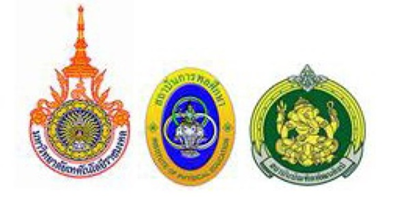 แบบติดตามผลสัมฤทธิ์ ผลการนำไปใช้ประโยชน์จากการเข้าร่วมกิจกรรมแลกเปลี่ยนเรียนรู้	เพื่อเป็นการติดตามผลสัมฤทธิ์ ผลการนำไปใช้ประโยชน์จากการเข้าร่วมกิจกรรมแลกเปลี่ยนเรียนรู้ในโครงการประชุมสัมมนาเครือข่ายการจัดการความรู้มหาวิทยาลัยเทคโนโลยีราชมงคล มหาวิทยาลัยการกีฬาแห่งชาติและสถาบันบัณฑิตพัฒนศิลป์ ครั้งที่ ๑ – ๑๒ส่วนที่ ๑ : ข้อมูลทั่วไปผู้นำองค์ความรู้ไปใช้ ชื่อ.......................................นามสกุล.......................................................................................................หน่วยงาน............................................มหาวิทยาลัย..................................................................................................................ประเด็นความรู้ที่ท่านได้นำไปประยุกต์ใช้ คือ.....................................................................................................................................จากองค์ความรู้ของโครงการ/กิจกรรม.......................................................................................ครั้งที่.........................ส่วนที่ ๒ : รายงานผลการนำความรู้ไปประยุกต์ใช้ (ตามที่ท่านได้เลือกไว้ในส่วนที่ ๑ ข้อ ๓)วิธีการหรือแนวทางในการนำองค์ความรู้ไปประยุกต์ใช้ ………………………………………………………………………………………………………………………………………………………………………………………………………………………………………………………………………………………………………………………………………………………………………………………………………………………………………………………………………………………………………………………………………………………………………………………………………………………………………………………………………………ผลที่ได้จากการนำประเด็นความรู้ไปประยุกต์ใช้ (สามารถเลือกอย่างใดอย่างหนึ่งหรือทั้งหมด)ปัญหาและอุปสรรคที่พบจากการนำประเด็นความรู้ไปประยุกต์ใช้………………………………………………………………………………………………………………………………………………………………………………………………………………………………………………………………………………………………………………………………………………………………………………………………………………………………………………………………………………………………………………………………………………………………………………………………………………………………………………………………………………ข้อเสนอแนะในการนำประเด็นความรู้ไปประยุกต์ใช้ได้ผลดียิ่งขึ้น (ถ้ามี).............................................................................................................................................................................................................................................................................................................................................................................................................................................................................................................................................................................................                                                                          ลงลายมือชื่อ..........................................................................                   (...........................................................)         ตำแหน่ง...................................................................                       วันที่............/............../..............หมายเหตุ : กรุณาแนบรูปภาพ หรือหลักฐานประกอบหนังสือรับรองฉบับนี้ (ถ้ามี)เป้าหมายของการนำองค์ความรู้ไปประยุกต์ใช้ ๓ ประการ ดังนี้ การพัฒนาคน ได้แก่ ผู้ปฏิบัติงานและผู้บริหาร ให้มีสมรรถนะ ซึ่งประกอบด้วย ความรู้ ทักษะ คุณลักษณะ สูงขึ้น ปฏิบัติงานได้ดีขึ้น โดยที่บุคลากรระดับต้น ระดับกลางจะได้ประโยชน์มากที่สุด  การพัฒนางาน ทำให้การทำงานมีประสิทธิภาพ เช่น ผิดพลาดน้อยลง รวดเร็วขึ้น มีประสิทธิผล เช่น ลดต้นทุน ผลผลิตสูงขึ้น เกิดนวัตกรรม  การพัฒนาองค์กร ทำให้องค์กรสามารถบรรลุเป้าหมายตามวิสัยทัศน์/ยุทธศาสตร์ มีศักยภาพใน การแข่งขันสูง สามารถเติบโตก้าวหน้าอย่างยั่งยืน หัวข้อผลลัพธ์การพัฒนาคนการพัฒนางานการพัฒนาองค์กร